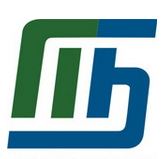  АО КБ  «Приобье»ЗАЯВЛЕНИЕна открытие счетаВ Акционерном Обществе Коммерческом Банке «Приобье» _____________________________________________________________________________________________ (ф.и.о. индивидуального предпринимателя) _____________________________________________________________________________________________(адрес регистрации индивидуального предпринимателя)____________________________________________________________________________________________________________________(фактическое место нахождения  индивидуального предпринимателя)Просит открыть _________________________________________________счет					(расчетный, текущий, валютный, иной)  Установить комиссионное вознаграждение за совершение операций по счету по тарифу _____________________________	 (указывается тариф) Указать периодичность получения выписок по счету: по требованиюИндивидуальный  предприниматель/ иное уполномоченное лицо: ______________________________________________________					(подпись, расшифровка подписи)       м.п.																			«_____» ___________________20 _______ г.	тел.:_________________________________________________________________